General Salon InformationI have always followed the strictest sanitation and sterilisation guidelines in the salon so a lot of what has been published as guidelines for re-opening by the Government is nothing new.  That been said, I do want to let you know what I do on a regular basis to keep you and me safe!I have always left a gap in between clients to allow time for changing of towels, cleaning surfaces and equipment, this gap is now going to be a little bit longer to give enough time for the additional tasks.In preparation for your appointment all surfaces, tools and equipment will be cleaned and sterilised, this includes work surfaces, door handles, chairs etc. Fresh towels are put out for use during your treatment and these are removed and washed each time.  I will be wearing all the personal protective equipment that is required and this will be put on fresh for your appointment and discarded after your appointment.  I will be washing my hands rigorously throughout and you will be asked to sanitise and or wash your hands too. I hope that we will be able to keep the door open, however if the weather makes this impossible all windows will be kept open at all times.Over the period of lockdown I’ve done lots of training and refresher courses.  I have also done a number of courses that focus on the coronavirus safety and hygiene.  I’ve taken a great deal of time to read, digest and understand as much as I can from reputable sources.  I’ve updated my risk assessment to include Coronavirus precautions.I appreciate your support and want to reassure you that I will err or the side of caution and never take our safety for granted.Joanne 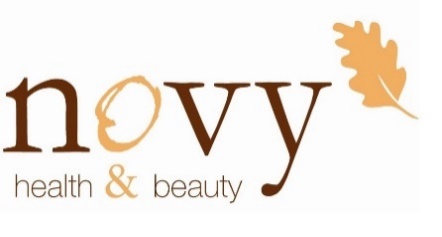 